Todo cambio en la reservación de una villa, será referido a la Oficina de Reservaciones de la Compañía de Parques Nacionales. Todo aquel ciudadano que haya tramitado una reservación en cabañas o  villas administradas por la Compañía de Parques Nacionales.Esta información fue revisada y aprobada por la agencia. Es responsabilidad del ciudadano orientarse sobre toda documentación adicional y de ser necesario, solicitar asesoría de un especialista. Tu Línea de Servicios de Gobierno 3-1-1 no está autorizada a ofrecer ningún tipo de asesoría, completar solicitudes y/o formularios a nombre del ciudadano.El cliente podrá solicitar una fecha alterna si decide abandonar la instalación antes de que finalice el término de la reservación por:Interrupción del servicio de energía eléctricaInterrupción del servicio de agua potable.Se aceptará un solo cambio de fecha y de no poder asistir a la misma, no tendrá derecho a un reembolso ni a un nuevo cambio.El ciudadano tendrá derecho a  gestionar un cambio de fecha dentro de un término de quince (15) días siguientes a la cancelación por motivo de  hospitalización o muerte de un familiar cercano.Directorio de la Compañía de Parques Nacionales (CPN)Todo cambio en la reservación de una villa o cabaña será referido a la Oficina de Reservaciones de la Compañía de Parques Nacionales. Lugar: 		Edificio  de Agencias Ambientales Cruz A. MatosSector el Cinco,  Carretera # 8838 Km. 6.3Rio Piedras, PR  00936	Teléfonos:	(787) 622-5200  Ext. 128, 254, 361, 368, 340, 360Internet:	www.parquesnacionalespr.com		www.cpnpr.gobierno.prHorarios:	Lunes a viernes de 8:00 a.m. – 4:30 p.m.  Para reservaciones en Oficina Central de 8:00 a.m. -  4:00 p.m. (Días feriado la oficina permanecerá cerrada)Todo cambio de fecha en estadía o centro vacacional conllevará un cargo de veinte dólares ($20.00) por trámite por cada cabaña.El  ciudadano deberá tener la siguiente información:Número de reservaciónFecha Localización de la villa, cabaña o área de acampar¿Cuándo se debe solicitar un cambio de fecha en la reservación? – Existen varias situaciones donde se deben solicitar cambios a la fecha de reservación:Cuando se emite una emergencia nacional.Por situaciones ajenas a la Compañía de Parques Nacionales, por ejemplo: suspensión de agua y luz en las instalaciones. Por hospitalización y muerte  repentina  del cliente o de un familiar cercano.Página(s) de Internet:	www.cpnpr.gobierno.pr	www.parquesnacionalespr.com/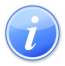 Descripción del Servicio                                                                            Crear Referido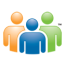 Audiencia y Propósito 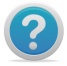 Consideraciones 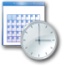 Lugar y Horario de Servicio 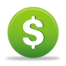 Costo del Servicio y Métodos de Pago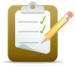 Requisitos para Obtener Servicio 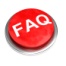 Preguntas Frecuentes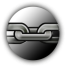 Enlaces Relacionados